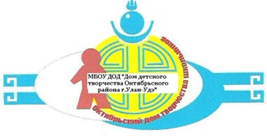 Спортивный КЛУБ выходного дня   «ОЛИМП» Мокрова, 30(настольный теннис 1 и 3 недели месяца)  (сентябрь-декабрь, 2021г.)НазваниеДатаВремяМесто проведенияОхват Ответственный Настольный теннис — олимпийский вид спорта04.09.2021 г.10:00 – 13:00Мокрова, 3010 человекТрифонова А.П.Комбинированная эстафета 18.09.2021 г.10:00 – 13:00Мокрова, 3010 человекТрифонова А.П.Зоны в настольном теннисе у нападающего и защитника02.10.2021 г.10:00 – 13:00Мокрова, 3010 человекТрифонова А.П.Веселый пин понг16.10.2021 г.10:00 – 13:00Мокрова, 3010 человекТрифонова А.П.Олимпийцы30.10.2021 г.10:00 – 13:00Мокрова, 3010 человекТрифонова А.П.Ракетка, мяч и хорошее настроение!6.11.2021 г.10:00 – 13:00Мокрова, 3010 человекТрифонова А.П.Стратегия и тактика игры в настольный теннис20.11.2021 г.10:00 – 13:00Мокрова, 3010 человекТрифонова А.П.Счастливая ракетка4.12.2021 г.10:00 – 13:00Мокрова, 3010 человекТрифонова А.П.Спортивная игра с мячом18.12.2021 г.10:00 – 13:00Мокрова, 3010 человекТрифонова А.П.Лично-командная игра18.12.2021 г.10:00 – 13:00Мокрова, 3010 человекТрифонова А.П.